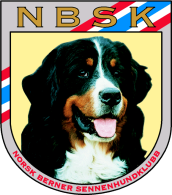 Velkommen til Rallarutstillingen 202023.-24. mai i Skjomen, NarvikEksteriørutstilling og valpeshow begge dager.Velkommen til Rallarutstillingen 202023.-24. mai i Skjomen, NarvikEksteriørutstilling og valpeshow begge dager.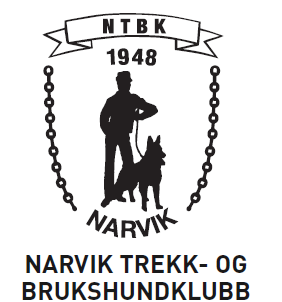 Lørdag 23. mai 2020Norsk Berner Sennenhundklubb avd. Nord  Eksteriørutstilling og valpeshow.Se dommerliste nedenfor.Felles gruppefinale for raser i gr. 4 og 6 og gruppene 7, 8 og 10.NBSK har valpeshow kun for deltakende raser.
Barn og hund – påmelding sekretariat før kl 12.00.Kontaktperson: Solveig, tlf. +47 41 44 88 48, e-post: nord@berner-sennen.no 
Kontonr. v/manuell påmelding: 1503.11.93610Lørdag 23. mai 2020Norsk Berner Sennenhundklubb avd. Nord  Eksteriørutstilling og valpeshow.Se dommerliste nedenfor.Felles gruppefinale for raser i gr. 4 og 6 og gruppene 7, 8 og 10.NBSK har valpeshow kun for deltakende raser.
Barn og hund – påmelding sekretariat før kl 12.00.Kontaktperson: Solveig, tlf. +47 41 44 88 48, e-post: nord@berner-sennen.no 
Kontonr. v/manuell påmelding: 1503.11.93610Søndag 24. mai 2020Narvik HundeklubbEksteriørutstilling og valpeshow.Se dommerliste nedenfor.Felles gruppefinale for raser i gr. 4 og 6.Valpeshow for alle raser.  Ta kontakt pr. tlf. eller e-post for raser som ikke kan meldes på elektronisk.
Barn og hund – påmelding i sekretariat før kl 12.00.Kontaktpersoner: Bodil, tlf. +47 413 12 644 og Trine Lise, tlf. +47 911 68 484, e-post: utstilling@narvikhundeklubb.com
Kontonr. v/manuell påmelding: 4520.14.97950Søndag 24. mai 2020Narvik HundeklubbEksteriørutstilling og valpeshow.Se dommerliste nedenfor.Felles gruppefinale for raser i gr. 4 og 6.Valpeshow for alle raser.  Ta kontakt pr. tlf. eller e-post for raser som ikke kan meldes på elektronisk.
Barn og hund – påmelding i sekretariat før kl 12.00.Kontaktpersoner: Bodil, tlf. +47 413 12 644 og Trine Lise, tlf. +47 911 68 484, e-post: utstilling@narvikhundeklubb.com
Kontonr. v/manuell påmelding: 4520.14.97950Felles for begge dagene: Valper dømmes av rasedommer så langt som mulig. Forbehold om dommerendringer. Alle dommere er reservedommere for andre raser ved behov. Påmeldingsfrist: Ordinær (manuell og elektronisk):4. mai 2020. Utsatt frist: 11.5.2020. Påmeldingsavgifter: Voksne kr 390. Valper kr 250. Tillegg; manuell påmelding kr 65 / utsatt frist kr 100. Halv pris fom. 3. påmeldte hund m/samme eier (gjelder ikke valper). Bobil-/vognplasser u/strøm ved utstillingsområdet. God plass, ingen forhåndsreservasjon.  Ved spørsmål, kontakt Asle, mobil 90057720Annen overnatting: Se www.visitnarvik.com eller www.ballangen-camping.no Felles for begge dagene: Valper dømmes av rasedommer så langt som mulig. Forbehold om dommerendringer. Alle dommere er reservedommere for andre raser ved behov. Påmeldingsfrist: Ordinær (manuell og elektronisk):4. mai 2020. Utsatt frist: 11.5.2020. Påmeldingsavgifter: Voksne kr 390. Valper kr 250. Tillegg; manuell påmelding kr 65 / utsatt frist kr 100. Halv pris fom. 3. påmeldte hund m/samme eier (gjelder ikke valper). Bobil-/vognplasser u/strøm ved utstillingsområdet. God plass, ingen forhåndsreservasjon.  Ved spørsmål, kontakt Asle, mobil 90057720Annen overnatting: Se www.visitnarvik.com eller www.ballangen-camping.no Felles for begge dagene: Valper dømmes av rasedommer så langt som mulig. Forbehold om dommerendringer. Alle dommere er reservedommere for andre raser ved behov. Påmeldingsfrist: Ordinær (manuell og elektronisk):4. mai 2020. Utsatt frist: 11.5.2020. Påmeldingsavgifter: Voksne kr 390. Valper kr 250. Tillegg; manuell påmelding kr 65 / utsatt frist kr 100. Halv pris fom. 3. påmeldte hund m/samme eier (gjelder ikke valper). Bobil-/vognplasser u/strøm ved utstillingsområdet. God plass, ingen forhåndsreservasjon.  Ved spørsmål, kontakt Asle, mobil 90057720Annen overnatting: Se www.visitnarvik.com eller www.ballangen-camping.no Felles for begge dagene: Valper dømmes av rasedommer så langt som mulig. Forbehold om dommerendringer. Alle dommere er reservedommere for andre raser ved behov. Påmeldingsfrist: Ordinær (manuell og elektronisk):4. mai 2020. Utsatt frist: 11.5.2020. Påmeldingsavgifter: Voksne kr 390. Valper kr 250. Tillegg; manuell påmelding kr 65 / utsatt frist kr 100. Halv pris fom. 3. påmeldte hund m/samme eier (gjelder ikke valper). Bobil-/vognplasser u/strøm ved utstillingsområdet. God plass, ingen forhåndsreservasjon.  Ved spørsmål, kontakt Asle, mobil 90057720Annen overnatting: Se www.visitnarvik.com eller www.ballangen-camping.no GrpRaseDommer Berner Sennenhundklubb, lørdag 23.05Dommer Narvik  Hundeklubb, søndag 24.maiGrp 1 Bruks-, hyrde- og gjeterhunderGrp 1 Bruks-, hyrde- og gjeterhunder1Australian CattledogGunnar Nymann, DanmarkNorman Deschuymere, Belgia1Australian KelpieGunnar Nymann, DanmarkNorman Deschuymere, Belgia1Australian ShepherdGunnar Nymann, DanmarkNorman Deschuymere, Belgia1Australian Stumpy Tail Cattle DogGunnar Nymann, DanmarkNorman Deschuymere, Belgia1Bearded CollieGunnar Nymann, DanmarkNorman Deschuymere, Belgia1BeauceronGunnar Nymann, DanmarkNorman Deschuymere, Belgia1Belgisk Fårehund, GroenendaelGunnar Nymann, DanmarkNorman Deschuymere, Belgia1Belgisk Fårehund, LaekenoisGunnar Nymann, DanmarkNorman Deschuymere, Belgia1Belgisk Fårehund, MalinoisGunnar Nymann, DanmarkNorman Deschuymere, Belgia1Belgisk Fårehund, TervuerenGunnar Nymann, DanmarkNorman Deschuymere, Belgia1BergamascoGunnar Nymann, DanmarkNorman Deschuymere, Belgia1Bouvier Des ArdennesNorman Deschuymere, BelgiaSvein Bjarne Helgesen, Norge1Bouvier Des FlandresNorman Deschuymere, BelgiaSvein Bjarne Helgesen, Norge1BriardNorman Deschuymere, BelgiaSvein Bjarne Helgesen, Norge1Chodsky pesNorman Deschuymere, BelgiaSvein Bjarne Helgesen, Norge1Collie KorthåretNorman Deschuymere, BelgiaSvein Bjarne Helgesen, Norge1Collie LanghåretNorman Deschuymere, BelgiaSvein Bjarne Helgesen, Norge1Hollandsk Gjeterhund, KorthåretNorman Deschuymere, BelgiaSvein Bjarne Helgesen, Norge1Hollandsk Gjeterhund, LanghåretNorman Deschuymere, BelgiaSvein Bjarne Helgesen, Norge1Hollandsk Gjeterhund, StrihåretNorman Deschuymere, BelgiaSvein Bjarne Helgesen, Norge1Hvit GjeterhundNorman Deschuymere, BelgiaKurt Nilsson, Sverige1Katalansk GjeterhundNorman Deschuymere, BelgiaKurt Nilsson, Sverige1KomondorNorman Deschuymere, BelgiaKurt Nilsson, Sverige1Kroatisk GjeterhundNorman Deschuymere, BelgiaKurt Nilsson, Sverige1KuvaszNorman Deschuymere, BelgiaKurt Nilsson, Sverige1Lancashire HeelerNorman Deschuymere, BelgiaKurt Nilsson, Sverige1Mallorcansk GjeterhundNorman Deschuymere, BelgiaKurt Nilsson, Sverige1MaremmaNorman Deschuymere, BelgiaKurt Nilsson, Sverige1Miniature american shepherdNorman Deschuymere, BelgiaKurt Nilsson, Sverige1MudiNorman Deschuymere, BelgiaKurt Nilsson, Sverige1Old English SheepdogNorman Deschuymere, BelgiaKurt Nilsson, Sverige1PicardNorman Deschuymere, BelgiaKurt Nilsson, Sverige1Polsk Owczarek NizinnyNorman Deschuymere, BelgiaKurt Nilsson, Sverige1Polsk Owczarek PodhalanskiNorman Deschuymere, BelgiaKurt Nilsson, Sverige1Portugisisk GjeterhundNorman Deschuymere, BelgiaKurt Nilsson, Sverige1PuliNorman Deschuymere, BelgiaKurt Nilsson, Sverige1PumiNorman Deschuymere, BelgiaKurt Nilsson, Sverige1Pyreneisk GjeterhundNorman Deschuymere, BelgiaKurt Nilsson, Sverige1Pyreneisk Gjeterhund M/korth.hodeNorman Deschuymere, BelgiaKurt Nilsson, Sverige1Romanian Carpathian Shepherd DogNorman Deschuymere, BelgiaKurt Nilsson, Sverige1Romanian Mioritic Shepherd DogNorman Deschuymere, BelgiaKurt Nilsson, Sverige1SchapendoesNorman Deschuymere, BelgiaKurt Nilsson, Sverige1SchipperkeNorman Deschuymere, BelgiaKurt Nilsson, Sverige1Schäferhund normalhårDeltar ikkeKurt Nilsson, Sverige1Schäferhund langhårDeltar ikkeKurt Nilsson, Sverige1Shetland SheepdogSvein Bjarne Helgesen, NorgeKurt Nilsson, Sverige1Slovakisk CuvacGunnar Nymann, DanmarkKurt Nilsson, Sverige1Sydrussisk OvtcharkaGunnar Nymann, DanmarkKurt Nilsson, Sverige1Saarloos WolfhondGunnar Nymann, DanmarkKurt Nilsson, Sverige1Tsjekkoslovakisk UlvehundGunnar Nymann, DanmarkKurt Nilsson, Sverige1Vostochno-Evropeiskaya OvcharkaGunnar Nymann, DanmarkKurt Nilsson, Sverige1Welsh Corgi CardiganGunnar Nymann, DanmarkKurt Nilsson, Sverige1Welsh Corgi PembrokeGunnar Nymann, DanmarkKurt Nilsson, SverigeGrp 2 Schnauzer, pincher, Molosser og Grp 2 Schnauzer, pincher, Molosser og sennenhundsennenhund2AffenpinscherNorman Deschuymere, BelgiaSvein Bjarne Helgesen, Norge2AidiNorman Deschuymere, BelgiaGunnar Nymann, Danmark2Anatolsk GjeterhundNorman Deschuymere, BelgiaGunnar Nymann, Danmark2Appenzeller SennenhundNorman Deschuymere, BelgiaGunnar Nymann, Danmark2Argentinsk DoggeNorman Deschuymere, BelgiaGunnar Nymann, Danmark2Azores cattledogNorman Deschuymere, BelgiaGunnar Nymann, Danmark2Berner SennenhundNorman Deschuymere, BelgiaGunnar Nymann, Danmark2Bordeaux DoggeNorman Deschuymere, BelgiaGunnar Nymann, Danmark2BoxerDeltar ikkeSvein Bjarne Helgesen, Norge2BroholmerNorman Deschuymere, BelgiaGunnar Nymann, Danmark2BullmastiffNorman Deschuymere, BelgiaGunnar Nymann, Danmark2Cane CorsoNorman Deschuymere, BelgiaGunnar Nymann, Danmark2Castro LaboreirohundNorman Deschuymere, BelgiaGunnar Nymann, Danmark2Cimarron UruguayanNorman Deschuymere, BelgiaGunnar Nymann, Danmark2Ciobanesc Romanesc de BucovinaNorman Deschuymere, BelgiaGunnar Nymann, Danmark2Dansk-svensk GårdshundNorman Deschuymere, BelgiaGunnar Nymann, Danmark2DobermannNorman Deschuymere, BelgiaSvein Bjarne Helgesen, Norge2DvergpinscherNorman Deschuymere, BelgiaSvein Bjarne Helgesen, Norge2Dvergschnauzer HvitSvein Bjarne Helgesen, NorgeNorman Deschuymere, Belgia2Dvergschnauzer Salt/pepperSvein Bjarne Helgesen, NorgeNorman Deschuymere, Belgia2Dvergschnauzer SortSvein Bjarne Helgesen, NorgeNorman Deschuymere, Belgia2Dvergschnauzer Sort/silverSvein Bjarne Helgesen, NorgeNorman Deschuymere, Belgia2Engelsk BulldogKurt Nilsson, SverigeGunnar Nymann, Danmark2Engelsk MastiffKurt Nilsson, SverigeGunnar Nymann, Danmark2Entlebucher SennenhundKurt Nilsson, SverigeGunnar Nymann, Danmark2Fila BrasileiroKurt Nilsson, SverigeGunnar Nymann, Danmark2Grand DanoisKurt Nilsson, SverigeNorman Deschuymere, Belgia2Grosser Schweizer SennenhundKurt Nilsson, SverigeNorman Deschuymere, Belgia2HovawartKurt Nilsson, SverigeNorman Deschuymere, Belgia2Karst GjeterhundKurt Nilsson, SverigeNorman Deschuymere, Belgia2Kaukasisk OvtcharkaKurt Nilsson, SverigeNorman Deschuymere, Belgia2LandseerKurt Nilsson, SverigeNorman Deschuymere, Belgia2LeonbergerKurt Nilsson, SverigeNorman Deschuymere, Belgia2Napolitansk MastiffKurt Nilsson, SverigeNorman Deschuymere, Belgia2NewfoundlandshundKurt Nilsson, SverigeNorman Deschuymere, Belgia2Perro Dogo MallorquinKurt Nilsson, SverigeNorman Deschuymere, Belgia2PinscherNorman Deschuymere, BelgiaSvein Bjarne Helgesen, Norge2Presa CanarioKurt Nilsson, SverigeNorman Deschuymere, Belgia2PyreneerhundKurt Nilsson, SverigeNorman Deschuymere, Belgia2Pyreneisk MastiffKurt Nilsson, SverigeNorman Deschuymere, Belgia2Rafeiro Do AlentejoKurt Nilsson, SverigeNorman Deschuymere, Belgia2Riesenschnauzer Salt/pepperSvein Bjarne Helgesen, NorgeNorman Deschuymere, Belgia2Riesenschnauzer SortSvein Bjarne Helgesen, NorgeNorman Deschuymere, Belgia2Russisk Sort TerrierSvein Bjarne Helgesen, NorgeNorman Deschuymere, Belgia2Sankt Bernhardshund KorthåretKurt Nilsson, SverigeNorman Deschuymere, Belgia2Sankt Bernhardshund LanghåretKurt Nilsson, SverigeNorman Deschuymere, Belgia2SarplaninacSvein Bjarne Helgesen, NorgeNorman Deschuymere, Belgia2Schnauzer Salt/pepperSvein Bjarne Helgesen, NorgeNorman Deschuymere, Belgia2Schnauzer SortSvein Bjarne Helgesen, NorgeNorman Deschuymere, Belgia2Sentralasiatisk OvtcharkaKurt Nilsson, SverigeNorman Deschuymere, Belgia2Serra Da EstrelahundSvein Bjarne Helgesen, NorgeNorman Deschuymere, Belgia2Serra Da Estrelahund, KorthåretSvein Bjarne Helgesen, NorgeNorman Deschuymere, Belgia2Shar PeiSvein Bjarne Helgesen, NorgeNorman Deschuymere, Belgia2SmoushondSvein Bjarne Helgesen, NorgeNorman Deschuymere, Belgia2Spansk MastiffKurt Nilsson, SverigeNorman Deschuymere, Belgia2Tibetansk MastiffKurt Nilsson, SverigeNorman Deschuymere, Belgia2TornjakSvein Bjarne Helgesen, NorgeNorman Deschuymere, Belgia2TosaSvein Bjarne Helgesen, NorgeNorman Deschuymere, Belgia2Østerriksk PinscherSvein Bjarne Helgesen, NorgeNorman Deschuymere, BelgiaGrp 3 TerriereGrp 3 Terriere3Airedale TerrierGunnar Nymann, DanmarkKurt Nilsson, Sverige3Amerikansk Naken TerrierGunnar Nymann, DanmarkKurt Nilsson, Sverige3Amerikansk Staffordshire TerrierGunnar Nymann, DanmarkKurt Nilsson, Sverige3Australsk TerrierGunnar Nymann, DanmarkKurt Nilsson, Sverige3Bedlington TerrierGunnar Nymann, DanmarkKurt Nilsson, Sverige3Border TerrierGunnar Nymann, DanmarkKurt Nilsson, Sverige3Brasiliansk TerrierGunnar Nymann, DanmarkKurt Nilsson, Sverige3Bull TerrierGunnar Nymann, DanmarkKurt Nilsson, Sverige3Cairn TerrierGunnar Nymann, DanmarkKurt Nilsson, Sverige3Cesky TerrierGunnar Nymann, DanmarkKurt Nilsson, Sverige3Dandie Dinmont TerrierGunnar Nymann, DanmarkKurt Nilsson, Sverige3Engelsk Toy TerrierGunnar Nymann, DanmarkKurt Nilsson, Sverige3Fox Terrier GlatthåretGunnar Nymann, DanmarkKurt Nilsson, Sverige3Fox Terrier RuhåretGunnar Nymann, DanmarkKurt Nilsson, Sverige3Irish Glen Of Imaal TerrierGunnar Nymann, DanmarkKurt Nilsson, Sverige3Irish Softcoated Wheaten TerrierGunnar Nymann, DanmarkKurt Nilsson, Sverige3Irsk TerrierGunnar Nymann, DanmarkKurt Nilsson, Sverige3Jack Russell TerrierGunnar Nymann, DanmarkKurt Nilsson, Sverige3Japansk TerrierGunnar Nymann, DanmarkKurt Nilsson, Sverige3Kerry Blue TerrierGunnar Nymann, DanmarkKurt Nilsson, Sverige3Lakeland TerrierGunnar Nymann, DanmarkKurt Nilsson, Sverige3Manchester TerrierGunnar Nymann, DanmarkKurt Nilsson, Sverige3Miniature Bull TerrierGunnar Nymann, DanmarkKurt Nilsson, Sverige3Norfolk TerrierGunnar Nymann, DanmarkKurt Nilsson, Sverige3Norwich TerrierGunnar Nymann, DanmarkKurt Nilsson, Sverige3Parson Russell TerrierGunnar Nymann, DanmarkKurt Nilsson, Sverige3Rat TerrierGunnar Nymann, DanmarkKurt Nilsson, Sverige3Sealyham TerrierGunnar Nymann, DanmarkKurt Nilsson, Sverige3Silky TerrierGunnar Nymann, DanmarkKurt Nilsson, Sverige3Skotsk TerrierGunnar Nymann, DanmarkKurt Nilsson, Sverige3Skye TerrierGunnar Nymann, DanmarkKurt Nilsson, Sverige3Staffordshire Bull TerrierGunnar Nymann, DanmarkKurt Nilsson, Sverige3Tenterfield terrierGunnar Nymann, DanmarkKurt Nilsson, Sverige3Toy Fox TerrierGunnar Nymann, DanmarkKurt Nilsson, Sverige3Tysk JaktterrierGunnar Nymann, DanmarkKurt Nilsson, Sverige3Welsh TerrierGunnar Nymann, DanmarkKurt Nilsson, Sverige3West Highland White TerrierGunnar Nymann, DanmarkKurt Nilsson, Sverige3Yorkshire TerrierGunnar Nymann, DanmarkKurt Nilsson, SverigeGrp 4  DachshunderGrp 4  Dachshunder4Dachshund KorthåretSvein Bjarne Helgesen, NorgeGunnar Nymann, Danmark4Dachshund LanghåretSvein Bjarne Helgesen, NorgeGunnar Nymann, Danmark4Dachshund StrihåretSvein Bjarne Helgesen, NorgeGunnar Nymann, Danmark4Dvergdachshund KorthåretSvein Bjarne Helgesen, NorgeGunnar Nymann, Danmark4Dvergdachshund LanghåretSvein Bjarne Helgesen, NorgeGunnar Nymann, Danmark4Dvergdachshund StrihåretSvein Bjarne Helgesen, NorgeGunnar Nymann, Danmark4Kanindachshund KorthåretSvein Bjarne Helgesen, NorgeGunnar Nymann, Danmark4Kanindachshund LanghåretSvein Bjarne Helgesen, NorgeGunnar Nymann, Danmark4Kanindachshund StrihåretSvein Bjarne Helgesen, NorgeGunnar Nymann, DanmarkGrp 5  SpisshunderGrp 5  Spisshunder5AkitaGunnar Nymann, DanmarkSvein Bjarne Helgesen, Norge5Alaskan MalamuteGunnar Nymann, DanmarkSvein Bjarne Helgesen, Norge5American AkitaGunnar Nymann, DanmarkSvein Bjarne Helgesen, Norge5American Eskimo DogGunnar Nymann, DanmarkSvein Bjarne Helgesen, Norge5BasenjiGunnar Nymann, DanmarkKurt Nilsson, Sverige5CanaanhundGunnar Nymann, DanmarkSvein Bjarne Helgesen, Norge5Chow ChowDeltar ikkeSvein Bjarne Helgesen, Norge5Dansk spitzGunnar Nymann, DanmarkSvein Bjarne Helgesen, Norge5EtnahundGunnar Nymann, DanmarkSvein Bjarne Helgesen, Norge5EurasierGunnar Nymann, DanmarkSvein Bjarne Helgesen, Norge5FaraohundGunnar Nymann, DanmarkSvein Bjarne Helgesen, Norge5Finsk LapphundSvein Bjarne Helgesen, NorgeGunnar Nymann, Danmark5Finsk SpetsDeltar ikkeGunnar Nymann, Danmark5GrosspitzNorman Deschuymere, BelgiaGunnar Nymann, Danmark5GrønlandshundNorman Deschuymere, BelgiaGunnar Nymann, Danmark5HokkaidoNorman Deschuymere, BelgiaGunnar Nymann, Danmark5Islandsk FårehundNorman Deschuymere, BelgiaGunnar Nymann, Danmark5Japansk SpisshundNorman Deschuymere, BelgiaGunnar Nymann, Danmark5KaiNorman Deschuymere, BelgiaGunnar Nymann, Danmark5KeeshondNorman Deschuymere, BelgiaGunnar Nymann, Danmark5KishuNorman Deschuymere, BelgiaGunnar Nymann, Danmark5KleinspitzNorman Deschuymere, BelgiaGunnar Nymann, Danmark5Koreansk JindoNorman Deschuymere, BelgiaGunnar Nymann, Danmark5Lapsk VallhundNorman Deschuymere, BelgiaGunnar Nymann, Danmark5Mexikansk Nakenhund LitenNorman Deschuymere, BelgiaGunnar Nymann, Danmark5Mexikansk Nakenhund MellomNorman Deschuymere, BelgiaGunnar Nymann, Danmark5Mexikansk Nakenhund StorNorman Deschuymere, BelgiaGunnar Nymann, Danmark5MittelspitzNorman Deschuymere, BelgiaGunnar Nymann, Danmark5NorrbottenspetsNorman Deschuymere, BelgiaGunnar Nymann, Danmark5Norsk BuhundNorman Deschuymere, BelgiaGunnar Nymann, Danmark5Norsk LundehundNorman Deschuymere, BelgiaGunnar Nymann, Danmark5Peruviansk Nakenhund MediumNorman Deschuymere, BelgiaGunnar Nymann, Danmark5Peruviansk Nakenhund MiniatyrNorman Deschuymere, BelgiaGunnar Nymann, Danmark5Peruviansk Nakenhund StandardNorman Deschuymere, BelgiaGunnar Nymann, Danmark5Podenco CanarioNorman Deschuymere, BelgiaGunnar Nymann, Danmark5Podenco Ibicenco GlatthåretNorman Deschuymere, BelgiaGunnar Nymann, Danmark5Podenco Ibicenco StrihåretNorman Deschuymere, BelgiaGunnar Nymann, Danmark5Podengo Portugues Liten GlatthåretNorman Deschuymere, BelgiaGunnar Nymann, Danmark5Podengo Portugues Liten StrihåretNorman Deschuymere, BelgiaGunnar Nymann, Danmark5Podengo Portugues Mellom GlatthåretNorman Deschuymere, BelgiaGunnar Nymann, Danmark5Podengo Portugues Mellom StrihåretNorman Deschuymere, BelgiaGunnar Nymann, Danmark5Podengo Portugues Stor GlatthåretNorman Deschuymere, BelgiaGunnar Nymann, Danmark5Podengo Portugues Stor StrihåretNorman Deschuymere, BelgiaGunnar Nymann, Danmark5PomeranianNorman Deschuymere, BelgiaGunnar Nymann, Danmark5SamojedhundNorman Deschuymere, BelgiaSvein Bjarne Helgesen, Norge5ShibaNorman Deschuymere, BelgiaSvein Bjarne Helgesen, Norge5ShikokuNorman Deschuymere, BelgiaSvein Bjarne Helgesen, Norge5Siberian HuskyNorman Deschuymere, BelgiaSvein Bjarne Helgesen, Norge5Svensk LapphundNorman Deschuymere, BelgiaSvein Bjarne Helgesen, Norge5Taiwan DogNorman Deschuymere, BelgiaGunnar Nymann, Danmark5Thai Bangkaew DogNorman Deschuymere, BelgiaGunnar Nymann, Danmark5Thai Ridgeback DogNorman Deschuymere, BelgiaGunnar Nymann, Danmark5Volpino ItalianoNorman Deschuymere, BelgiaGunnar Nymann, Danmark5VästgøtaspetsNorman Deschuymere, BelgiaGunnar Nymann, DanmarkGrp 6  Drivende og SporhunderGrp 6  Drivende og Sporhunder6Alpinsk DachsbrackeSvein Bjarne Helgesen, NorgeGunnar Nymann, Danmark6Amerikansk FoxhoundDeltar ikke Gunnar Nymann, Danmark6Anglo-Russisk støverDeltar ikke Gunnar Nymann, Danmark6AriégoisDeltar ikke Gunnar Nymann, Danmark6ArtoishundDeltar ikke Gunnar Nymann, Danmark6BalkanstøverDeltar ikke Gunnar Nymann, Danmark6Basset Artesien NormandSvein Bjarne Helgesen, NorgeGunnar Nymann, Danmark6Basset Bleu De GascogneSvein Bjarne Helgesen, NorgeGunnar Nymann, Danmark6Basset Fauve De BretagneSvein Bjarne Helgesen, NorgeGunnar Nymann, Danmark6Basset HoundSvein Bjarne Helgesen, NorgeGunnar Nymann, Danmark6Bayersk ViltsporhundSvein Bjarne Helgesen, NorgeGunnar Nymann, Danmark6Beagle HarrierDeltar ikke Gunnar Nymann, Danmark6BernerstøverDeltar ikke Gunnar Nymann, Danmark6BillyDeltar ikke Gunnar Nymann, Danmark6Black And Tan CoonhoundDeltar ikke Gunnar Nymann, Danmark6BlodhundSvein Bjarne Helgesen, NorgeGunnar Nymann, Danmark6Bluetick CoonhoundDeltar ikke Gunnar Nymann, Danmark6Bosnisk Strihåret StøverDeltar ikke Gunnar Nymann, Danmark6BrandlbrackeDeltar ikke Gunnar Nymann, Danmark6Briquet Griffon VendéenDeltar ikke Gunnar Nymann, Danmark6DalmatinerSvein Bjarne Helgesen, NorgeGunnar Nymann, Danmark6Erdélyi KopoDeltar ikke Gunnar Nymann, Danmark6EstlandsstøverDeltar ikke Gunnar Nymann, Danmark6FoxhoundDeltar ikke Gunnar Nymann, Danmark6Fransk Hvit Og Gul StøverDeltar ikke Gunnar Nymann, Danmark6Fransk Hvit Og Sort StøverDeltar ikke Gunnar Nymann, Danmark6Fransk Trefarget StøverDeltar ikke Gunnar Nymann, Danmark6Gascon Saintongeois (stor Og Liten)Deltar ikke Gunnar Nymann, Danmark6Grand Basset Griffon VendeenSvein Bjarne Helgesen, NorgeGunnar Nymann, Danmark6Grand Bleu De GascogneDeltar ikke Gunnar Nymann, Danmark6Grand Griffon VendéenDeltar ikke Gunnar Nymann, Danmark6Gresk StøverDeltar ikke Gunnar Nymann, Danmark6Griffon Bleu De GascogneDeltar ikke Gunnar Nymann, Danmark6Griffon Fauve De BretagneDeltar ikke Gunnar Nymann, Danmark6Griffon NivernaisDeltar ikke Gunnar Nymann, Danmark6Hannoveransk ViltsporhundSvein Bjarne Helgesen, NorgeGunnar Nymann, Danmark6HarrierDeltar ikke Gunnar Nymann, Danmark6Italiensk Korthåret StøverDeltar ikke Gunnar Nymann, Danmark6Italiensk Strihåret StøverDeltar ikke Gunnar Nymann, Danmark6Jugoslavisk Trefarget StøverDeltar ikke Gunnar Nymann, Danmark6JurastøverDeltar ikke Gunnar Nymann, Danmark6Liten Anglo-fransk StøverDeltar ikke Gunnar Nymann, Danmark6Liten BernerstøverDeltar ikke Gunnar Nymann, Danmark6Liten JurastøverDeltar ikke Gunnar Nymann, Danmark6Liten LuzernerstøverDeltar ikke Gunnar Nymann, Danmark6Liten SchweizerstøverDeltar ikke Gunnar Nymann, Danmark6OtterhoundDeltar ikke Gunnar Nymann, Danmark6Petit Basset Griffon VendeenSvein Bjarne Helgesen, NorgeGunnar Nymann, Danmark6Petit Bleu De GascogneDeltar ikke Gunnar Nymann, Danmark6PlottDeltar ikke Gunnar Nymann, Danmark6PoitevinDeltar ikke Gunnar Nymann, Danmark6Polish Hunting DogDeltar ikke Gunnar Nymann, Danmark6Polsk StøverDeltar ikke Gunnar Nymann, Danmark6PorcelaineDeltar ikke Gunnar Nymann, Danmark6Posavina StøverDeltar ikke Gunnar Nymann, Danmark6Rhodesian RidgebackSvein Bjarne Helgesen, NorgeGunnar Nymann, Danmark6Slovakisk StøverDeltar ikke Gunnar Nymann, Danmark6Slovensk BergstøverDeltar ikke Gunnar Nymann, Danmark6Spansk StøverDeltar ikke Gunnar Nymann, Danmark6Steiersk Ruhåret BrackeDeltar ikke Gunnar Nymann, Danmark6Stor Anglo-fransk Hvit/gul StøverDeltar ikke Gunnar Nymann, Danmark6Stor Anglo-fransk Hvit/sort StøverDeltar ikke Gunnar Nymann, Danmark6Stor Anglo-fransk Trefarget StøverDeltar ikke Gunnar Nymann, Danmark6Tiroler BrackeDeltar ikke Gunnar Nymann, Danmark6Treeing walker coonhoundDeltar ikke Gunnar Nymann, Danmark6Tysk BrackeDeltar ikke Gunnar Nymann, Danmark6Westfalsk DachsbrackeDeltar ikke Gunnar Nymann, DanmarkGrp 7  Stående fuglehunderGrp 7  Stående fuglehunder7StabijhounNorman Deschuymere, BelgiaDeltar ikke 7Ungarsk Vizsla KorthåretNorman Deschuymere, BelgiaDeltar ikke 7Ungarsk Vizsla StrihåretNorman Deschuymere, BelgiaDeltar ikke Grp 8 Apporterende hunderGrp 8 Apporterende hunder8Amerikansk Cocker SpanielDeltar ikke Norman Deschuymere, Belgia8Amerikansk VannspanielDeltar ikke Norman Deschuymere, Belgia8BarbetKurt Nilsson, SverigeNorman Deschuymere, Belgia8Clumber SpanielDeltar ikke Norman Deschuymere, Belgia8Cocker SpanielDeltar ikke Norman Deschuymere, Belgia8Engelsk Springer SpanielDeltar ikke Norman Deschuymere, Belgia8Field SpanielDeltar ikke Norman Deschuymere, Belgia8Irsk VannspanielDeltar ikke Norman Deschuymere, Belgia8KooikerhundKurt Nilsson, SverigeNorman Deschuymere, Belgia8Lagotto RomagnoloKurt Nilsson, SverigeNorman Deschuymere, Belgia8Portugisisk VannhundKurt Nilsson, SverigeNorman Deschuymere, Belgia8Spansk VannhundDeltar ikke Norman Deschuymere, Belgia8Sussex SpanielDeltar ikke Norman Deschuymere, Belgia8WachtelhundKurt Nilsson, SverigeNorman Deschuymere, Belgia8Welsh Springer SpanielDeltar ikke Norman Deschuymere, Belgia8WetterhounKurt Nilsson, SverigeNorman Deschuymere, BelgiaGrp 9 SelskapshunderGrp 9 Selskapshunder9Bichon FriséNorman Deschuymere, BelgiaSvein Bjarne Helgesen, Norge9Bichon HavanaisNorman Deschuymere, BelgiaSvein Bjarne Helgesen, Norge9BologneseNorman Deschuymere, BelgiaSvein Bjarne Helgesen, Norge9Boston TerrierNorman Deschuymere, BelgiaSvein Bjarne Helgesen, Norge9Cavalier King Charles SpanielNorman Deschuymere, BelgiaSvein Bjarne Helgesen, Norge9Chihuahua KorthåretKurt Nilsson, SverigeSvein Bjarne Helgesen, Norge9Chihuahua LanghåretKurt Nilsson, SverigeSvein Bjarne Helgesen, Norge9Chinese CrestedNorman Deschuymere, BelgiaSvein Bjarne Helgesen, Norge9Chinese Crested Powder PuffNorman Deschuymere, BelgiaSvein Bjarne Helgesen, Norge9Coton De TulearNorman Deschuymere, BelgiaSvein Bjarne Helgesen, Norge9DvergpuddelKurt Nilsson, SverigeNorman Deschuymere, Belgia9Fransk BulldogKurt Nilsson, SverigeNorman Deschuymere, Belgia9Griffon BelgeKurt Nilsson, SverigeNorman Deschuymere, Belgia9Griffon BruxelloisKurt Nilsson, SverigeNorman Deschuymere, Belgia9Japanese ChinKurt Nilsson, SverigeNorman Deschuymere, Belgia9King Charles SpanielKurt Nilsson, SverigeNorman Deschuymere, Belgia9KromfohrländerKurt Nilsson, SverigeNorman Deschuymere, Belgia9Lhasa ApsoGunnar Nymann, DanmarkKurt Nilsson, Sverige9LøwchenKurt Nilsson, SverigeNorman Deschuymere, Belgia9MalteserKurt Nilsson, SverigeNorman Deschuymere, Belgia9MellompuddelKurt Nilsson, SverigeNorman Deschuymere, Belgia9MopsKurt Nilsson, SverigeNorman Deschuymere, Belgia9PapillonKurt Nilsson, SverigeNorman Deschuymere, Belgia9PekingeserKurt Nilsson, SverigeNorman Deschuymere, Belgia9Petit BrabanconKurt Nilsson, SverigeNorman Deschuymere, Belgia9PhalèneKurt Nilsson, SverigeNorman Deschuymere, Belgia9Prazsky KrysarikKurt Nilsson, SverigeNorman Deschuymere, Belgia9Russian Toy, KorthåretKurt Nilsson, SverigeNorman Deschuymere, Belgia9Russian Toy, LanghåretKurt Nilsson, SverigeNorman Deschuymere, Belgia9Russisk Tsvetnaya BolonkaKurt Nilsson, SverigeNorman Deschuymere, Belgia9Shih TzuGunnar Nymann, DanmarkKurt Nilsson, Sverige9Stor PuddelKurt Nilsson, SverigeNorman Deschuymere, Belgia9Tibetansk SpanielKurt Nilsson, SverigeNorman Deschuymere, Belgia9Tibetansk TerrierKurt Nilsson, SverigeNorman Deschuymere, Belgia9Toy PuddelKurt Nilsson, SverigeNorman Deschuymere, BelgiaGrp 10 MynderGrp 10 Mynder10Afghansk MyndeGunnar Nymann, DanmarkKurt Nilsson, Sverige10AzawakhGunnar Nymann, DanmarkKurt Nilsson, Sverige10BorzoiGunnar Nymann, DanmarkKurt Nilsson, Sverige10GreyhoundDeltar ikke Kurt Nilsson, Sverige10Irsk UlvehundGunnar Nymann, DanmarkKurt Nilsson, Sverige10Italiensk MyndeGunnar Nymann, DanmarkKurt Nilsson, Sverige10Polsk MyndeGunnar Nymann, DanmarkKurt Nilsson, Sverige10SalukiGunnar Nymann, DanmarkKurt Nilsson, Sverige10Skotsk HjortehundGunnar Nymann, DanmarkKurt Nilsson, Sverige10SloughiGunnar Nymann, DanmarkKurt Nilsson, Sverige10Spansk GalgoGunnar Nymann, DanmarkKurt Nilsson, Sverige10Ungarsk MyndeGunnar Nymann, DanmarkKurt Nilsson, Sverige10WhippetGunnar Nymann, DanmarkKurt Nilsson, Sverige